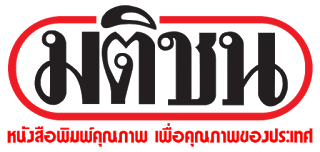                 ข่าวประจำวันที่ 12 พฤษภาคม พ.ศ.2558 หน้าที่ 10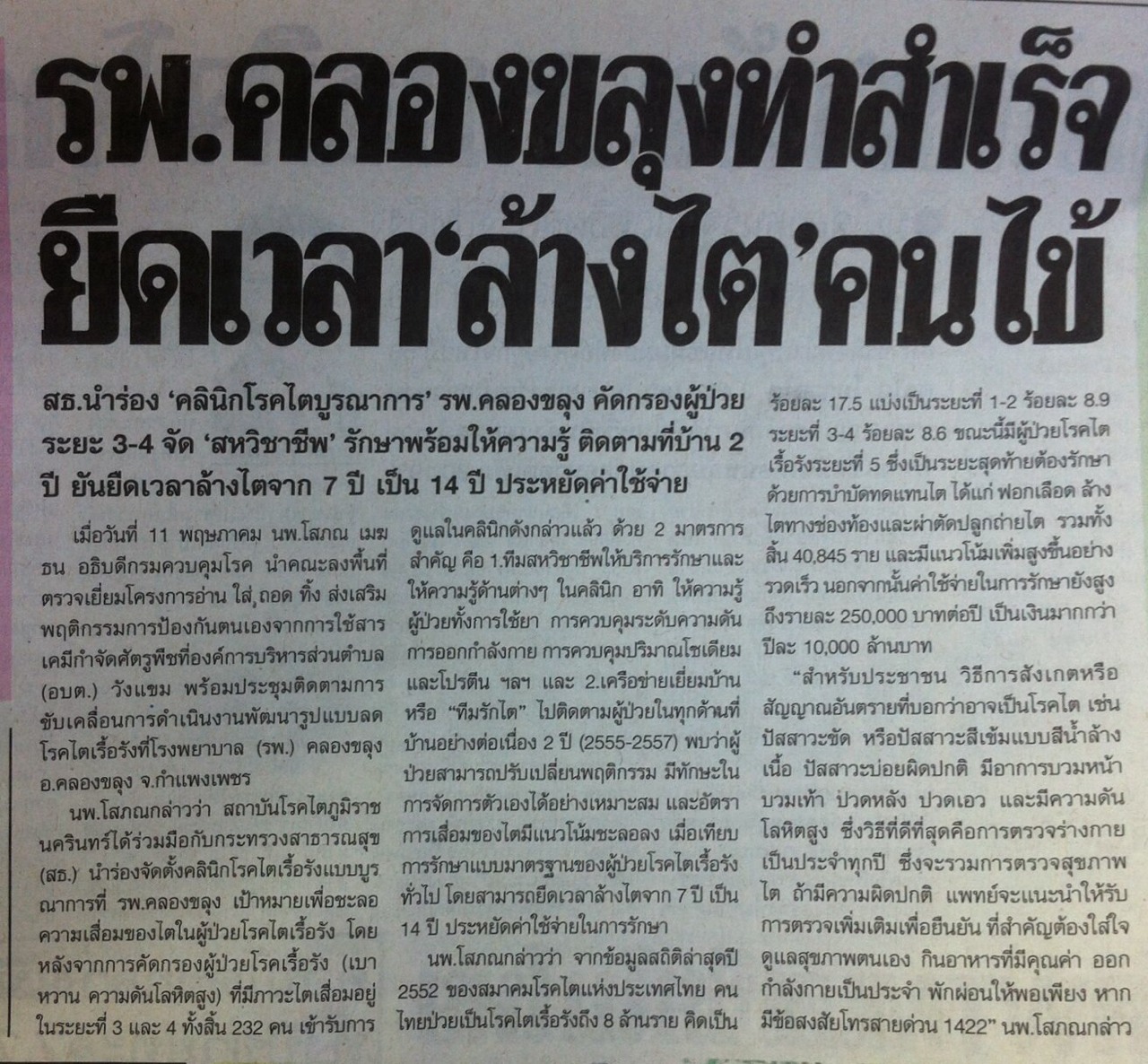                ข่าวประจำวันที่ 12 พฤษภาคม พ.ศ.2558 หน้าที่ 26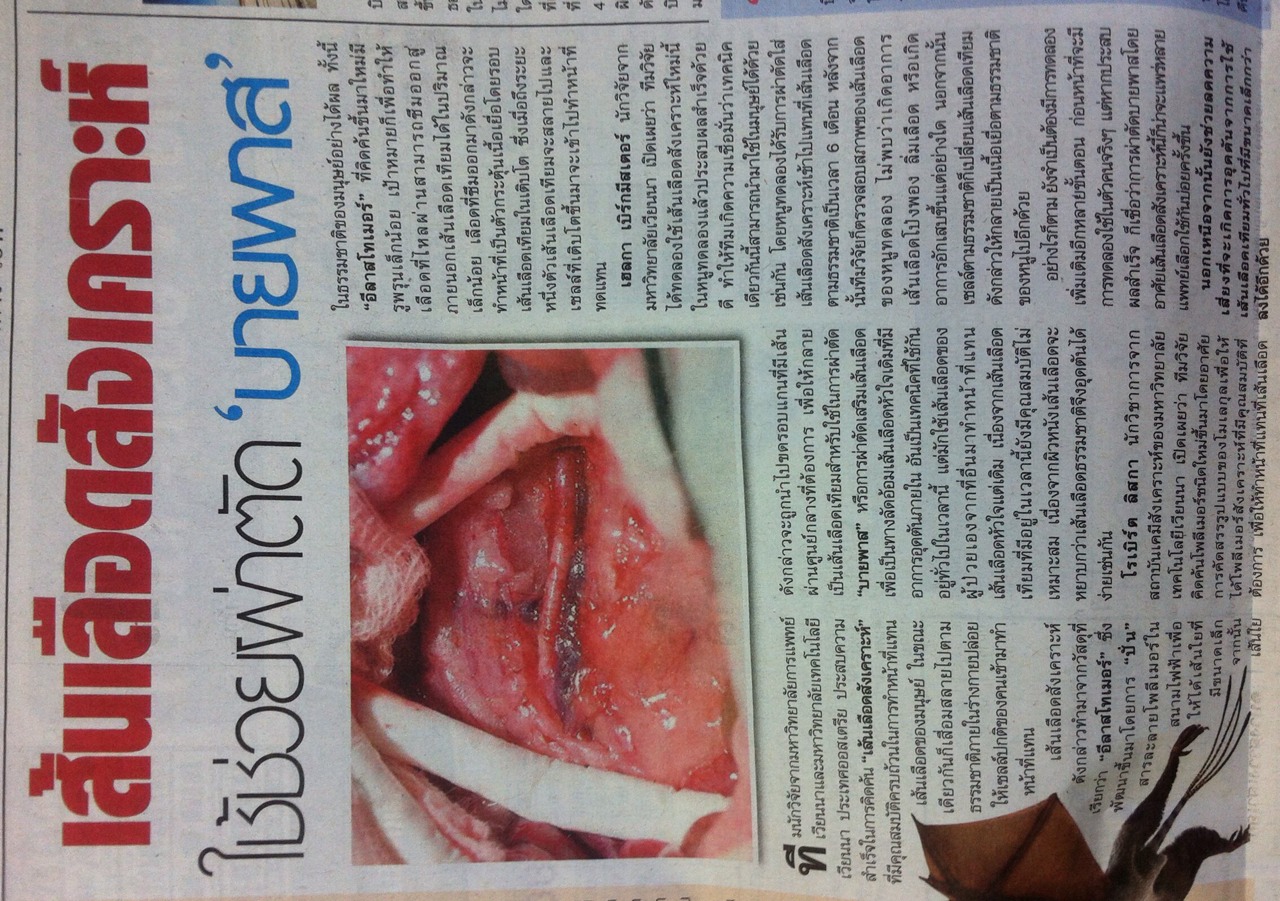 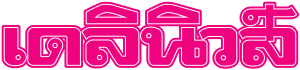  ข่าวประจำวันที่ 12 พฤษภาคม พ.ศ.2558 หน้าที่ 11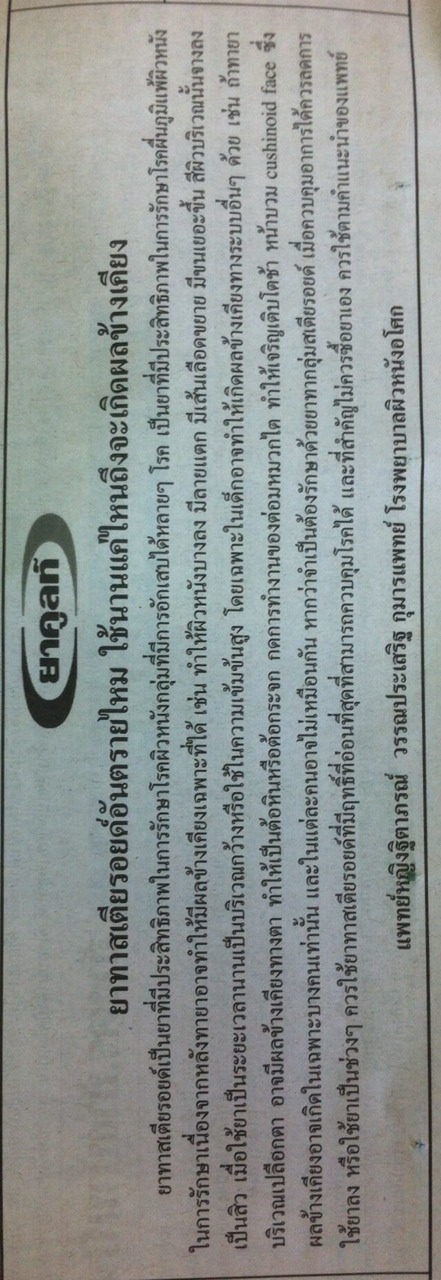  ข่าวประจำวันที่ 12 พฤษภาคม พ.ศ.2558 หน้าที่ 11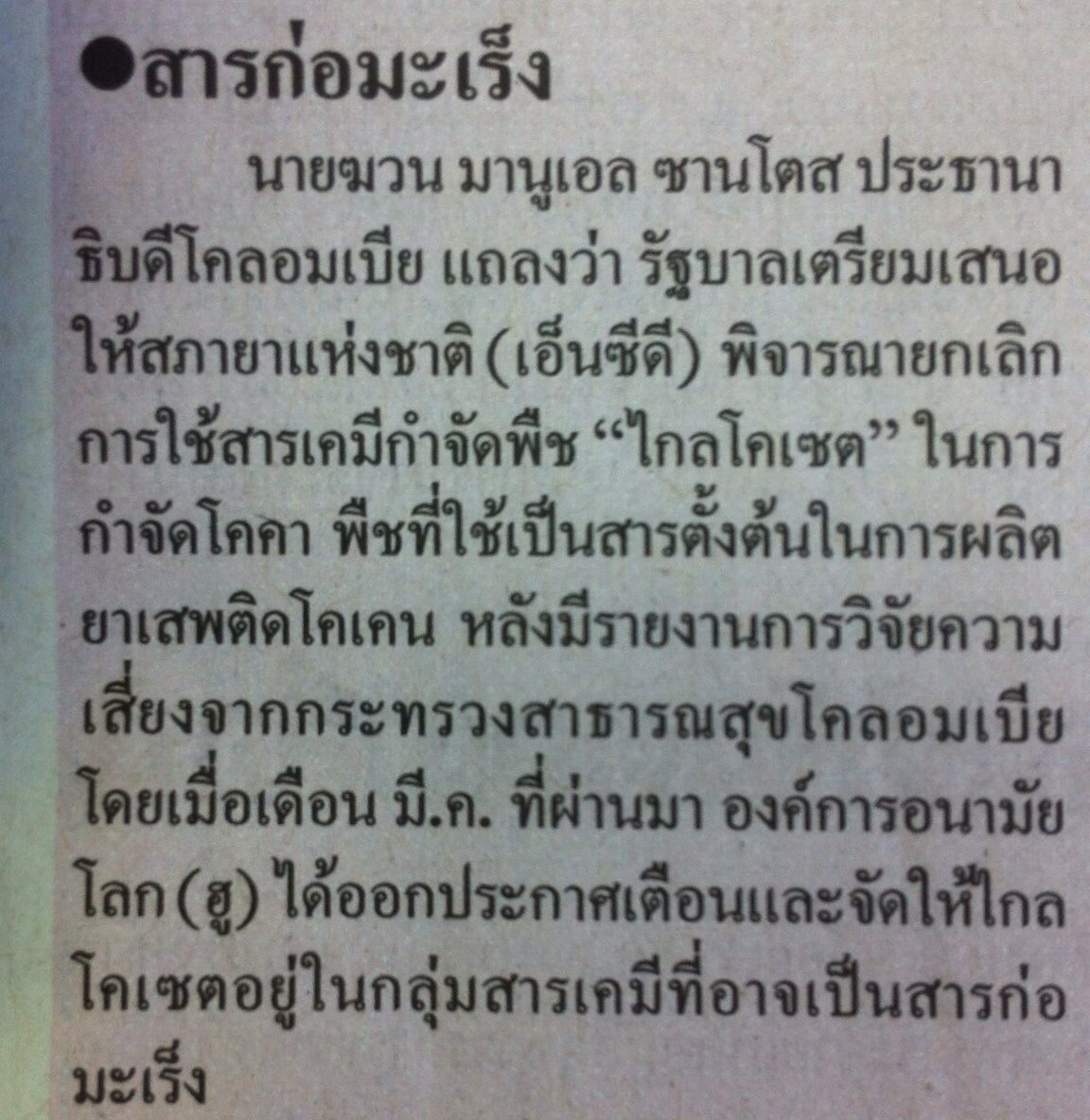           ข่าวประจำวันที่ 12 พฤษภาคม พ.ศ.2558 หน้าที่ 15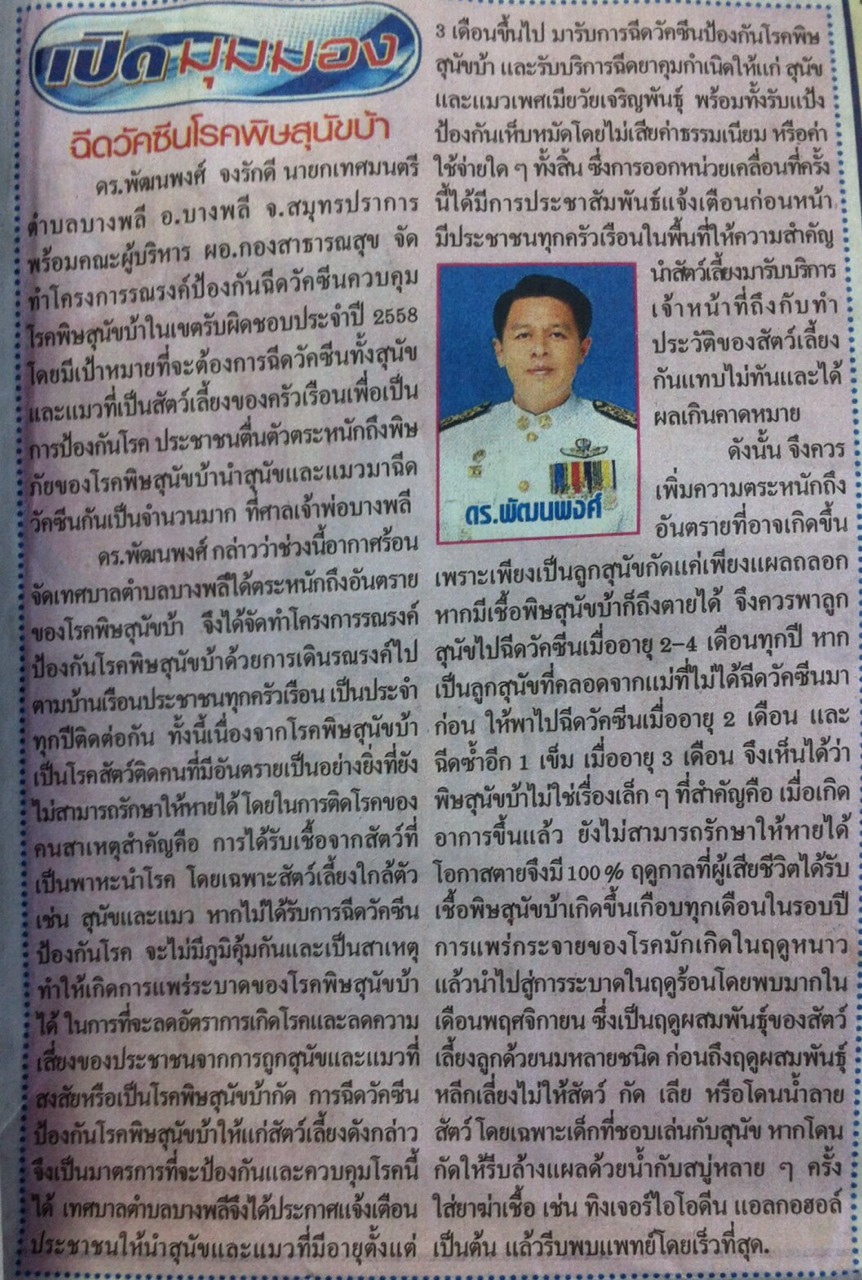 